СОВЕТ ДЕПУТАТОВ МУНИЦИПАЛЬНОГО ОБРАЗОВАНИЯНИКОЛАЕВСКИЙ  СЕЛЬСОВЕТ САРАКТАШСКОГО РАЙОНАОРЕНБУРГСКОЙ ОБЛАСТИЧЕТВЕРТЫЙ СОЗЫВРЕШЕНИЕочередного двадцать восьмого заседания Совета депутатовмуниципального образования Николаевский  сельсоветчетвертого  созыва23 октября 2023 года                        с.Николаевка                                      №115В соответствии с ч. 2.1 статьи 36 Федерального закона от 6  октября 2003 года № 131-ФЗ «Об общих принципах организации местного самоуправления в Российской Федерации», ч. 3 статьи 16 Закона Оренбургской области от 21 февраля 1996 года «Об организации местного самоуправления в Оренбургской области», статьей 28 Устава муниципального образования Николаевский сельсовет Саракташского района Оренбургской области, п 2.4 Положения «О порядке проведения конкурса по отбору кандидатур на должность главы муниципального образования Николаевский сельсовет Саракташского района Оренбургской области и избрания главы муниципального образования Николаевский сельсовет Саракташского района Оренбургской области», утвержденного решением Совета депутатов Николаевского сельсовета от 24января 2022 года №52,  в связи с назначением конкурса  по отбору кандидатур на должность главы муниципального образования Николаевский сельсовет Саракташского района Оренбургской области,Совет депутатов сельсоветаР Е Ш И Л:          1.Начать процедуру формирования состава конкурсной комиссии и назначить 4 (половину от общего количества) ее членов:          1.1. Сагитова Равиля Асгатовича - депутата Совета депутатов Саракташского района пятого созыва, генерального директора ООО «Рассвет»;          1.2. Хохлову Светлану Сергеевну - члена Совета ветеранов Николаевского сельсовета,пенсионера;          1.3. Идиятуллину Зулейху Радиковну- бухгалтера ООО «Рассвет», депутатаСовета депутатов Николаевского сельсовета;          1.4. Гумарову Гульнару Рафиковну - директора МОБУ «Кабановская ООШ».2.  Не позднее 24 октября 2023 года в письменной форме уведомить главу Саракташского района о начале процедуры формирования конкурсной комиссии и назначении ещё 4 (половина от общего количества) членов конкурсной комиссии по отбору кандидатур для избрания на должность главы муниципального образованияНиколаевский сельсовет Саракташского района Оренбургской области.3. Провести первое заседание конкурсной комиссии в срок не позднее 8ноября 2023 года.4. Решение вступает в силу со дня его подписания и подлежит опубликованию в районной газете «Пульс дня» и размещению на официальном сайте администрацииНиколаевского сельсовета Саракташского района Оренбургской области.5. Контроль за исполнением данного решения оставляю за собой.Председатель Советадепутатов сельсовета                                                                        Т.В. ДонченкоРазослано: администрации сельсовета, членам конкурсной комиссии, прокуратуре района, редакции газеты «Пульс дня», официальный сайт администрации сельсовета, в дело.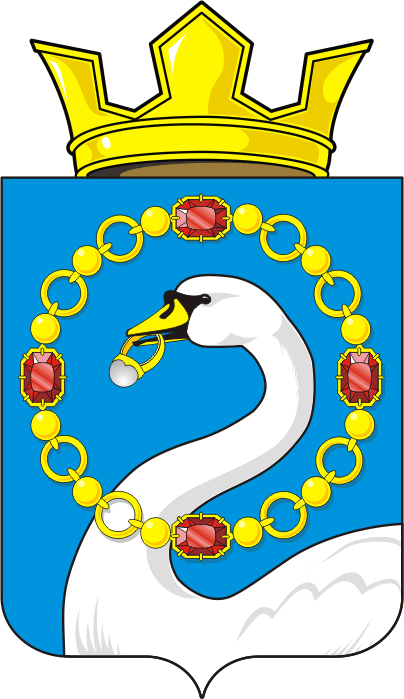 О начале процедуры формирования состава конкурсной комиссии и о назначении 4 (половины от общего количества) ее членов